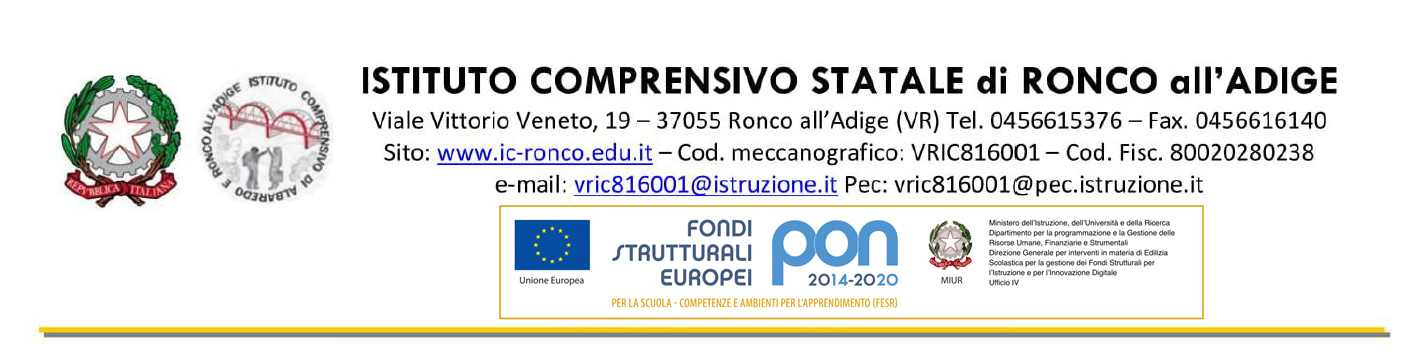 SICUREZZA/DR. DISMA AGGIORNATO AL 04/10/2021AUTODICHIARAZIONE ASSENZA DA SCUOLA PER MOTIVI DI SALUTE SOSPETTI PER COVID-19 SENZA TAMPONEIl/la sottoscritto/a __________________________________________, nato/a a _______________________ il ____/____/________, residente in _______________, Codice Fiscale _________________________________________In qualità di genitore o tutore di _____________ (cognome) _________________ (nome), nato/a a ________________________ il ____/____/20____, assente dal ____/____/20____ al ____/____/20____,DICHIARAAi sensi della normativa vigente in materia e consapevole che chiunque rilasci dichiarazioni mendaci è punito ai sensi del codice penale e delle leggi speciali in materia, ai sensi e per gli effetti dell’art. 46 DPR n. 445/2000Che il proprio figlio/a ha presentato i seguenti sintomi sospetti per Covid-19: (barrare le caselle di interesse):Febbre > 37.5°TosseDifficoltà respiratorieCongiuntiviteRinorrea/congestione nasaleSintomi gastrointestinaliPerdita/alterazione improvvisa del gustoPerdita/Diminuzione improvvisa dell’olfattoMal di golaCefaleaMialgieA seguito dell’insorgenza dei sintomi, di aver contattato il proprio Pediatra di Famiglia/Medico di Medicina Generale, il quale non ha ritenuto necessario sottoporre l’alunno/a al percorso diagnostico-terapeutico e di prevenzione per Covid- 19 come disposto da normativa nazionale e regionale.Che il proprio figlio/a non ha più presentato sintomi potenzialmente sospetti per Covid-19 negli ultimi 3 giorni.N.B: Il rientro a scuola, prima che siano trascorsi i tre giorni senza sintomi sospetti, può avvenire solo previa attestazione, rilasciata dal pediatra/medico di famiglia, che l’alunno/studente può riprendere la  frequentazione della scuola senza rischio di contagio Covid-19 per la collettività (da allegare alla presente).Chiede pertanto la riammissione presso l’Istituzione Scolastica.Luogo  e Data____________________________________________________________Firma _________________________________________________________________